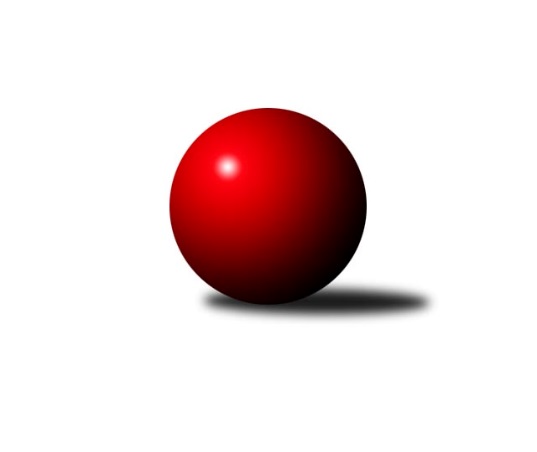 Č.10Ročník 2008/2009	10.6.2024 Krajský přebor OL 2008/2009Statistika 10. kolaTabulka družstev:		družstvo	záp	výh	rem	proh	skore	sety	průměr	body	plné	dorážka	chyby	1.	SK Olomouc Sigma MŽ	10	8	0	2	118 : 42 	(75.0 : 45.0)	2428	16	1677	751	37.9	2.	KK Lipník nad Bečvou ˝A˝	10	8	0	2	110 : 50 	(70.0 : 50.0)	2429	16	1697	732	40.8	3.	TJ Pozemstav Prostějov	10	6	0	4	78 : 82 	(55.5 : 64.5)	2406	12	1687	719	46.3	4.	TJ  Krnov ˝B˝	10	5	1	4	83 : 77 	(61.0 : 59.0)	2401	11	1664	738	39.5	5.	TJ Kovohutě Břidličná ˝B˝	10	5	0	5	82 : 78 	(69.0 : 51.0)	2401	10	1672	729	38.4	6.	Spartak Přerov ˝C˝	10	4	2	4	80 : 80 	(59.0 : 61.0)	2429	10	1685	744	32.8	7.	TJ Tatran Litovel	10	5	0	5	75 : 85 	(63.0 : 57.0)	2410	10	1683	728	40.6	8.	SKK Jeseník ˝B˝	10	5	0	5	74 : 86 	(58.0 : 62.0)	2390	10	1664	726	34.6	9.	TJ Horní Benešov ˝E˝	10	4	1	5	81 : 79 	(57.0 : 63.0)	2422	9	1677	744	42.3	10.	KK Zábřeh  ˝C˝	10	4	1	5	80 : 80 	(59.0 : 61.0)	2419	9	1661	758	39.9	11.	TJ Sokol Mohelnice	10	4	0	6	68 : 92 	(57.0 : 63.0)	2438	8	1682	756	40.1	12.	KK Lipník nad Bečvou ˝B˝	10	3	1	6	68 : 92 	(56.0 : 64.0)	2359	7	1668	691	50.1	13.	TJ Horní Benešov ˝C˝	10	3	1	6	62 : 98 	(46.0 : 74.0)	2369	7	1668	701	43.4	14.	KKŽ Šternberk ˝A˝	10	2	1	7	61 : 99 	(54.5 : 65.5)	2512	5	1732	780	39Tabulka doma:		družstvo	záp	výh	rem	proh	skore	sety	průměr	body	maximum	minimum	1.	KK Lipník nad Bečvou ˝A˝	5	5	0	0	66 : 14 	(40.5 : 19.5)	2426	10	2479	2376	2.	TJ Pozemstav Prostějov	5	5	0	0	56 : 24 	(32.5 : 27.5)	2495	10	2542	2459	3.	SK Olomouc Sigma MŽ	5	4	0	1	62 : 18 	(41.5 : 18.5)	2455	8	2516	2364	4.	SKK Jeseník ˝B˝	6	4	0	2	54 : 42 	(40.0 : 32.0)	2456	8	2570	2385	5.	TJ Tatran Litovel	5	4	0	1	45 : 35 	(30.0 : 30.0)	2365	8	2440	2312	6.	Spartak Přerov ˝C˝	5	3	1	1	50 : 30 	(33.0 : 27.0)	2562	7	2619	2506	7.	KK Lipník nad Bečvou ˝B˝	5	3	1	1	50 : 30 	(33.5 : 26.5)	2323	7	2394	2252	8.	TJ Horní Benešov ˝C˝	5	3	1	1	46 : 34 	(31.0 : 29.0)	2531	7	2578	2508	9.	TJ Horní Benešov ˝E˝	6	3	1	2	51 : 45 	(37.0 : 35.0)	2447	7	2497	2389	10.	KK Zábřeh  ˝C˝	4	3	0	1	46 : 18 	(28.0 : 20.0)	2529	6	2579	2485	11.	TJ  Krnov ˝B˝	5	3	0	2	46 : 34 	(35.0 : 25.0)	2362	6	2388	2320	12.	TJ Kovohutě Břidličná ˝B˝	4	3	0	1	38 : 26 	(32.5 : 15.5)	2351	6	2382	2312	13.	TJ Sokol Mohelnice	5	3	0	2	43 : 37 	(30.0 : 30.0)	2580	6	2618	2503	14.	KKŽ Šternberk ˝A˝	5	0	0	5	19 : 61 	(23.0 : 37.0)	2428	0	2466	2400Tabulka venku:		družstvo	záp	výh	rem	proh	skore	sety	průměr	body	maximum	minimum	1.	SK Olomouc Sigma MŽ	5	4	0	1	56 : 24 	(33.5 : 26.5)	2423	8	2512	2318	2.	KK Lipník nad Bečvou ˝A˝	5	3	0	2	44 : 36 	(29.5 : 30.5)	2430	6	2497	2326	3.	KKŽ Šternberk ˝A˝	5	2	1	2	42 : 38 	(31.5 : 28.5)	2529	5	2638	2437	4.	TJ  Krnov ˝B˝	5	2	1	2	37 : 43 	(26.0 : 34.0)	2409	5	2585	2282	5.	TJ Kovohutě Břidličná ˝B˝	6	2	0	4	44 : 52 	(36.5 : 35.5)	2409	4	2482	2297	6.	Spartak Přerov ˝C˝	5	1	1	3	30 : 50 	(26.0 : 34.0)	2403	3	2525	2259	7.	KK Zábřeh  ˝C˝	6	1	1	4	34 : 62 	(31.0 : 41.0)	2397	3	2484	2220	8.	TJ Horní Benešov ˝E˝	4	1	0	3	30 : 34 	(20.0 : 28.0)	2415	2	2507	2294	9.	TJ Tatran Litovel	5	1	0	4	30 : 50 	(33.0 : 27.0)	2420	2	2588	2283	10.	SKK Jeseník ˝B˝	4	1	0	3	20 : 44 	(18.0 : 30.0)	2373	2	2540	2203	11.	TJ Sokol Mohelnice	5	1	0	4	25 : 55 	(27.0 : 33.0)	2410	2	2615	2256	12.	TJ Pozemstav Prostějov	5	1	0	4	22 : 58 	(23.0 : 37.0)	2388	2	2476	2314	13.	KK Lipník nad Bečvou ˝B˝	5	0	0	5	18 : 62 	(22.5 : 37.5)	2364	0	2486	2263	14.	TJ Horní Benešov ˝C˝	5	0	0	5	16 : 64 	(15.0 : 45.0)	2329	0	2458	2227Tabulka podzimní části:		družstvo	záp	výh	rem	proh	skore	sety	průměr	body	doma	venku	1.	SK Olomouc Sigma MŽ	10	8	0	2	118 : 42 	(75.0 : 45.0)	2428	16 	4 	0 	1 	4 	0 	1	2.	KK Lipník nad Bečvou ˝A˝	10	8	0	2	110 : 50 	(70.0 : 50.0)	2429	16 	5 	0 	0 	3 	0 	2	3.	TJ Pozemstav Prostějov	10	6	0	4	78 : 82 	(55.5 : 64.5)	2406	12 	5 	0 	0 	1 	0 	4	4.	TJ  Krnov ˝B˝	10	5	1	4	83 : 77 	(61.0 : 59.0)	2401	11 	3 	0 	2 	2 	1 	2	5.	TJ Kovohutě Břidličná ˝B˝	10	5	0	5	82 : 78 	(69.0 : 51.0)	2401	10 	3 	0 	1 	2 	0 	4	6.	Spartak Přerov ˝C˝	10	4	2	4	80 : 80 	(59.0 : 61.0)	2429	10 	3 	1 	1 	1 	1 	3	7.	TJ Tatran Litovel	10	5	0	5	75 : 85 	(63.0 : 57.0)	2410	10 	4 	0 	1 	1 	0 	4	8.	SKK Jeseník ˝B˝	10	5	0	5	74 : 86 	(58.0 : 62.0)	2390	10 	4 	0 	2 	1 	0 	3	9.	TJ Horní Benešov ˝E˝	10	4	1	5	81 : 79 	(57.0 : 63.0)	2422	9 	3 	1 	2 	1 	0 	3	10.	KK Zábřeh  ˝C˝	10	4	1	5	80 : 80 	(59.0 : 61.0)	2419	9 	3 	0 	1 	1 	1 	4	11.	TJ Sokol Mohelnice	10	4	0	6	68 : 92 	(57.0 : 63.0)	2438	8 	3 	0 	2 	1 	0 	4	12.	KK Lipník nad Bečvou ˝B˝	10	3	1	6	68 : 92 	(56.0 : 64.0)	2359	7 	3 	1 	1 	0 	0 	5	13.	TJ Horní Benešov ˝C˝	10	3	1	6	62 : 98 	(46.0 : 74.0)	2369	7 	3 	1 	1 	0 	0 	5	14.	KKŽ Šternberk ˝A˝	10	2	1	7	61 : 99 	(54.5 : 65.5)	2512	5 	0 	0 	5 	2 	1 	2Tabulka jarní části:		družstvo	záp	výh	rem	proh	skore	sety	průměr	body	doma	venku	1.	SKK Jeseník ˝B˝	0	0	0	0	0 : 0 	(0.0 : 0.0)	0	0 	0 	0 	0 	0 	0 	0 	2.	TJ  Krnov ˝B˝	0	0	0	0	0 : 0 	(0.0 : 0.0)	0	0 	0 	0 	0 	0 	0 	0 	3.	KK Zábřeh  ˝C˝	0	0	0	0	0 : 0 	(0.0 : 0.0)	0	0 	0 	0 	0 	0 	0 	0 	4.	TJ Horní Benešov ˝C˝	0	0	0	0	0 : 0 	(0.0 : 0.0)	0	0 	0 	0 	0 	0 	0 	0 	5.	KK Lipník nad Bečvou ˝B˝	0	0	0	0	0 : 0 	(0.0 : 0.0)	0	0 	0 	0 	0 	0 	0 	0 	6.	KK Lipník nad Bečvou ˝A˝	0	0	0	0	0 : 0 	(0.0 : 0.0)	0	0 	0 	0 	0 	0 	0 	0 	7.	KKŽ Šternberk ˝A˝	0	0	0	0	0 : 0 	(0.0 : 0.0)	0	0 	0 	0 	0 	0 	0 	0 	8.	TJ Kovohutě Břidličná ˝B˝	0	0	0	0	0 : 0 	(0.0 : 0.0)	0	0 	0 	0 	0 	0 	0 	0 	9.	TJ Pozemstav Prostějov	0	0	0	0	0 : 0 	(0.0 : 0.0)	0	0 	0 	0 	0 	0 	0 	0 	10.	TJ Tatran Litovel	0	0	0	0	0 : 0 	(0.0 : 0.0)	0	0 	0 	0 	0 	0 	0 	0 	11.	TJ Sokol Mohelnice	0	0	0	0	0 : 0 	(0.0 : 0.0)	0	0 	0 	0 	0 	0 	0 	0 	12.	SK Olomouc Sigma MŽ	0	0	0	0	0 : 0 	(0.0 : 0.0)	0	0 	0 	0 	0 	0 	0 	0 	13.	TJ Horní Benešov ˝E˝	0	0	0	0	0 : 0 	(0.0 : 0.0)	0	0 	0 	0 	0 	0 	0 	0 	14.	Spartak Přerov ˝C˝	0	0	0	0	0 : 0 	(0.0 : 0.0)	0	0 	0 	0 	0 	0 	0 	0 Zisk bodů pro družstvo:		jméno hráče	družstvo	body	zápasy	v %	dílčí body	sety	v %	1.	Jitka Szczyrbová 	KK Lipník nad Bečvou ˝A˝ 	18	/	10	(90%)		/		(%)	2.	Ondřej Pospíšil 	TJ Sokol Mohelnice 	16	/	8	(100%)		/		(%)	3.	František Baslar 	SK Olomouc Sigma MŽ 	16	/	9	(89%)		/		(%)	4.	Miroslav Talášek 	TJ Tatran Litovel 	16	/	10	(80%)		/		(%)	5.	Jan Kolář 	KK Zábřeh  ˝C˝ 	16	/	10	(80%)		/		(%)	6.	Radek Lankaš 	KK Lipník nad Bečvou ˝B˝ 	16	/	10	(80%)		/		(%)	7.	Jiří Malíšek 	SK Olomouc Sigma MŽ 	16	/	10	(80%)		/		(%)	8.	Pavel Jüngling 	SK Olomouc Sigma MŽ 	16	/	10	(80%)		/		(%)	9.	Miroslav Hyc 	SK Olomouc Sigma MŽ 	15	/	10	(75%)		/		(%)	10.	Pavel Jalůvka 	TJ  Krnov ˝B˝ 	14	/	8	(88%)		/		(%)	11.	Zdeněk   Macháček st. 	KK Lipník nad Bečvou ˝A˝ 	14	/	9	(78%)		/		(%)	12.	Karel Meissel 	TJ Pozemstav Prostějov 	14	/	10	(70%)		/		(%)	13.	Zdeněk  Macháček ml 	KK Lipník nad Bečvou ˝A˝ 	14	/	10	(70%)		/		(%)	14.	Jan Kriwenky 	TJ Horní Benešov ˝C˝ 	14	/	10	(70%)		/		(%)	15.	Jaromír Janošec 	TJ Tatran Litovel 	13	/	9	(72%)		/		(%)	16.	Radek Malíšek 	SK Olomouc Sigma MŽ 	13	/	10	(65%)		/		(%)	17.	Rostislav  Cundrla 	SKK Jeseník ˝B˝ 	12	/	7	(86%)		/		(%)	18.	Ladislav Skřivánek 	KK Lipník nad Bečvou ˝B˝ 	12	/	8	(75%)		/		(%)	19.	Luděk Zeman 	TJ Horní Benešov ˝E˝ 	12	/	10	(60%)		/		(%)	20.	Petr Otáhal 	TJ Kovohutě Břidličná ˝B˝ 	12	/	10	(60%)		/		(%)	21.	Josef Veselý 	TJ Kovohutě Břidličná ˝B˝ 	12	/	10	(60%)		/		(%)	22.	Michal Rašťák 	TJ Horní Benešov ˝E˝ 	12	/	10	(60%)		/		(%)	23.	Martin Liška 	KK Zábřeh  ˝C˝ 	10	/	6	(83%)		/		(%)	24.	Jindřich Gavenda 	KKŽ Šternberk ˝A˝ 	10	/	9	(56%)		/		(%)	25.	Miroslav Sigmund 	TJ Tatran Litovel 	10	/	9	(56%)		/		(%)	26.	Zdeněk Chmela ml.	TJ Kovohutě Břidličná ˝B˝ 	10	/	9	(56%)		/		(%)	27.	Michal Klich 	TJ Horní Benešov ˝C˝ 	10	/	9	(56%)		/		(%)	28.	Rostislav Pelz 	KK Lipník nad Bečvou ˝A˝ 	10	/	9	(56%)		/		(%)	29.	Zdeněk Šebesta 	TJ Sokol Mohelnice 	10	/	10	(50%)		/		(%)	30.	Petr Malíšek 	SK Olomouc Sigma MŽ 	10	/	10	(50%)		/		(%)	31.	Zdeněk Fiury st. st.	TJ Kovohutě Břidličná ˝B˝ 	10	/	10	(50%)		/		(%)	32.	Jaromíra Smejkalová 	SKK Jeseník ˝B˝ 	10	/	10	(50%)		/		(%)	33.	Stanislav Kopal 	TJ  Krnov ˝B˝ 	10	/	10	(50%)		/		(%)	34.	Jiří Srovnal 	KK Zábřeh  ˝C˝ 	9	/	7	(64%)		/		(%)	35.	Zbyněk Tesař 	TJ Horní Benešov ˝E˝ 	9	/	10	(45%)		/		(%)	36.	Michal Weinlich 	KK Zábřeh  ˝C˝ 	8	/	4	(100%)		/		(%)	37.	David Pospíšil 	KKŽ Šternberk ˝A˝ 	8	/	5	(80%)		/		(%)	38.	Martin Koraba 	TJ  Krnov ˝B˝ 	8	/	5	(80%)		/		(%)	39.	Jan Pernica 	TJ Pozemstav Prostějov 	8	/	6	(67%)		/		(%)	40.	Zdeněk Fiury ml. ml.	TJ Kovohutě Břidličná ˝B˝ 	8	/	7	(57%)		/		(%)	41.	Václav Pumprla 	Spartak Přerov ˝C˝ 	8	/	7	(57%)		/		(%)	42.	Michal Symerský 	Spartak Přerov ˝C˝ 	8	/	7	(57%)		/		(%)	43.	Petr Rak 	TJ Horní Benešov ˝C˝ 	8	/	7	(57%)		/		(%)	44.	Petr Vaněk 	TJ  Krnov ˝B˝ 	8	/	7	(57%)		/		(%)	45.	Rostislav Petřík 	Spartak Přerov ˝C˝ 	8	/	8	(50%)		/		(%)	46.	Miluše Rychová 	TJ  Krnov ˝B˝ 	8	/	8	(50%)		/		(%)	47.	Jana Martiníková 	TJ Horní Benešov ˝E˝ 	8	/	8	(50%)		/		(%)	48.	Robert Kučerka 	TJ Horní Benešov ˝C˝ 	8	/	8	(50%)		/		(%)	49.	Richard Štětka 	KK Lipník nad Bečvou ˝A˝ 	8	/	9	(44%)		/		(%)	50.	Vilém Zeiner 	KK Lipník nad Bečvou ˝A˝ 	8	/	9	(44%)		/		(%)	51.	Miloslav Krchov 	TJ Kovohutě Břidličná ˝B˝ 	8	/	9	(44%)		/		(%)	52.	Jaromír Martiník 	TJ Horní Benešov ˝E˝ 	8	/	9	(44%)		/		(%)	53.	Miroslav Setinský 	SKK Jeseník ˝B˝ 	8	/	9	(44%)		/		(%)	54.	Petr Vácha 	Spartak Přerov ˝C˝ 	8	/	9	(44%)		/		(%)	55.	Josef Sitta st. 	KK Zábřeh  ˝C˝ 	8	/	10	(40%)		/		(%)	56.	Jiří Kolář 	KK Lipník nad Bečvou ˝B˝ 	8	/	10	(40%)		/		(%)	57.	Emil Pick 	KKŽ Šternberk ˝A˝ 	7	/	9	(39%)		/		(%)	58.	Zdeněk  Macháček 	KK Lipník nad Bečvou ˝A˝ 	6	/	3	(100%)		/		(%)	59.	Václav Šubert 	KKŽ Šternberk ˝A˝ 	6	/	4	(75%)		/		(%)	60.	Miroslav Jemelík 	SKK Jeseník ˝B˝ 	6	/	5	(60%)		/		(%)	61.	Jaroslav Koudelný 	TJ Sokol Mohelnice 	6	/	5	(60%)		/		(%)	62.	Marek  Navrátil 	Spartak Přerov ˝C˝ 	6	/	5	(60%)		/		(%)	63.	Ondřej Matula 	TJ Pozemstav Prostějov 	6	/	5	(60%)		/		(%)	64.	Pavel Hrnčíř 	TJ Horní Benešov ˝E˝ 	6	/	5	(60%)		/		(%)	65.	David Janušík 	Spartak Přerov ˝C˝ 	6	/	5	(60%)		/		(%)	66.	Jiří Kohoutek 	Spartak Přerov ˝C˝ 	6	/	6	(50%)		/		(%)	67.	Kamil Kovařík 	TJ Horní Benešov ˝E˝ 	6	/	6	(50%)		/		(%)	68.	František Vícha 	TJ  Krnov ˝B˝ 	6	/	7	(43%)		/		(%)	69.	Václav Kovařík 	TJ Pozemstav Prostějov 	6	/	7	(43%)		/		(%)	70.	Zdeněk Vojáček 	KKŽ Šternberk ˝A˝ 	6	/	7	(43%)		/		(%)	71.	Radek Kolář 	KK Lipník nad Bečvou ˝B˝ 	6	/	8	(38%)		/		(%)	72.	Zdeněk Janoud 	SKK Jeseník ˝B˝ 	6	/	9	(33%)		/		(%)	73.	Pavel  Ďuriš ml. 	KKŽ Šternberk ˝A˝ 	6	/	10	(30%)		/		(%)	74.	Jakub Marušinec 	TJ Pozemstav Prostějov 	6	/	10	(30%)		/		(%)	75.	Vladimír Vavrečka 	TJ  Krnov ˝B˝ 	5	/	4	(63%)		/		(%)	76.	Petr Polášek 	TJ Sokol Mohelnice 	5	/	6	(42%)		/		(%)	77.	Ľudovit Kumi 	TJ Sokol Mohelnice 	5	/	6	(42%)		/		(%)	78.	Miloslav  Petrů 	TJ Horní Benešov ˝C˝ 	4	/	2	(100%)		/		(%)	79.	Miloslav  Compel 	KK Zábřeh  ˝C˝ 	4	/	2	(100%)		/		(%)	80.	Petr Axman 	TJ Tatran Litovel 	4	/	2	(100%)		/		(%)	81.	Jiří Fárek 	SKK Jeseník ˝B˝ 	4	/	3	(67%)		/		(%)	82.	Jaroslav Ďulík 	TJ Tatran Litovel 	4	/	5	(40%)		/		(%)	83.	Jan Tomášek 	KK Zábřeh  ˝C˝ 	4	/	5	(40%)		/		(%)	84.	Jiří Chytil 	Spartak Přerov ˝C˝ 	4	/	5	(40%)		/		(%)	85.	Martin Zaoral 	TJ Pozemstav Prostějov 	4	/	6	(33%)		/		(%)	86.	Jaroslav Jílek 	TJ Sokol Mohelnice 	4	/	7	(29%)		/		(%)	87.	Jan Stískal 	TJ Pozemstav Prostějov 	4	/	7	(29%)		/		(%)	88.	Karel Kučera 	SKK Jeseník ˝B˝ 	4	/	8	(25%)		/		(%)	89.	Stanislav Feike 	TJ Pozemstav Prostějov 	4	/	8	(25%)		/		(%)	90.	Jaroslav Navrátil 	TJ Tatran Litovel 	4	/	8	(25%)		/		(%)	91.	Petr Pick 	KKŽ Šternberk ˝A˝ 	4	/	8	(25%)		/		(%)	92.	Rostislav Krejčí 	TJ Sokol Mohelnice 	4	/	8	(25%)		/		(%)	93.	Vlastimila Kolářová 	KK Lipník nad Bečvou ˝B˝ 	4	/	9	(22%)		/		(%)	94.	Zdeněk Kment 	TJ Horní Benešov ˝C˝ 	4	/	9	(22%)		/		(%)	95.	Miroslav Adámek 	TJ Pozemstav Prostějov 	2	/	1	(100%)		/		(%)	96.	Jiří Michálek 	KK Zábřeh  ˝C˝ 	2	/	1	(100%)		/		(%)	97.	Pavel Buchta 	TJ  Krnov ˝B˝ 	2	/	1	(100%)		/		(%)	98.	Jiří Hálko 	TJ Kovohutě Břidličná ˝B˝ 	2	/	1	(100%)		/		(%)	99.	Dušan Žouželka 	TJ Tatran Litovel 	2	/	1	(100%)		/		(%)	100.	Jaroslav  Koppa 	KK Lipník nad Bečvou ˝B˝ 	2	/	1	(100%)		/		(%)	101.	Alena Vrbová 	SKK Jeseník ˝B˝ 	2	/	1	(100%)		/		(%)	102.	Miroslav Šindler 	Spartak Přerov ˝C˝ 	2	/	1	(100%)		/		(%)	103.	Marie Karásková 	SKK Jeseník ˝B˝ 	2	/	1	(100%)		/		(%)	104.	Jiří Hradílek 	Spartak Přerov ˝C˝ 	2	/	2	(50%)		/		(%)	105.	Jan Holouš 	TJ  Krnov ˝B˝ 	2	/	3	(33%)		/		(%)	106.	Jan Karlík 	Spartak Přerov ˝C˝ 	2	/	4	(25%)		/		(%)	107.	Zdeněk Sobota 	TJ Sokol Mohelnice 	2	/	4	(25%)		/		(%)	108.	Věra Urbášková 	KK Zábřeh  ˝C˝ 	2	/	4	(25%)		/		(%)	109.	Jan Lankaš 	KK Lipník nad Bečvou ˝B˝ 	2	/	6	(17%)		/		(%)	110.	Zdeněk Krejčiřík 	KK Lipník nad Bečvou ˝B˝ 	2	/	8	(13%)		/		(%)	111.	Ludvík Vymazal 	TJ Tatran Litovel 	2	/	10	(10%)		/		(%)	112.	Michael Dostál 	TJ Horní Benešov ˝C˝ 	2	/	10	(10%)		/		(%)	113.	Kamil Komenda 	KK Zábřeh  ˝C˝ 	1	/	1	(50%)		/		(%)	114.	Jiří Chylík 	TJ  Krnov ˝B˝ 	0	/	1	(0%)		/		(%)	115.	Miroslav Ondrouch 	KK Lipník nad Bečvou ˝A˝ 	0	/	1	(0%)		/		(%)	116.	Jaroslav Černošek 	SK Olomouc Sigma MŽ 	0	/	1	(0%)		/		(%)	117.	Lucie Fadrná 	TJ Horní Benešov ˝C˝ 	0	/	1	(0%)		/		(%)	118.	Michaela Kuková 	TJ Horní Benešov ˝C˝ 	0	/	1	(0%)		/		(%)	119.	Zdeňka Habartová 	TJ Horní Benešov ˝C˝ 	0	/	1	(0%)		/		(%)	120.	Michal Blažek 	TJ Horní Benešov ˝C˝ 	0	/	1	(0%)		/		(%)	121.	Martin Marek 	KK Zábřeh  ˝C˝ 	0	/	1	(0%)		/		(%)	122.	David Čulík 	TJ Tatran Litovel 	0	/	1	(0%)		/		(%)	123.	František Pončík 	TJ Kovohutě Břidličná ˝B˝ 	0	/	1	(0%)		/		(%)	124.	Petr  Šulák ml. 	SKK Jeseník ˝B˝ 	0	/	1	(0%)		/		(%)	125.	Zdeněk Žanda 	TJ Horní Benešov ˝C˝ 	0	/	1	(0%)		/		(%)	126.	Anna Drlíková 	TJ Sokol Mohelnice 	0	/	1	(0%)		/		(%)	127.	Dagmar Jílková 	TJ Sokol Mohelnice 	0	/	1	(0%)		/		(%)	128.	Jaromír Čech 	TJ  Krnov ˝B˝ 	0	/	2	(0%)		/		(%)	129.	Zdeněk Schmidt 	TJ  Krnov ˝B˝ 	0	/	2	(0%)		/		(%)	130.	Jaroslav Navrátil 	SKK Jeseník ˝B˝ 	0	/	2	(0%)		/		(%)	131.	Jaroslav Lakomý 	TJ  Krnov ˝B˝ 	0	/	2	(0%)		/		(%)	132.	Vladimír Štrbík 	TJ Kovohutě Břidličná ˝B˝ 	0	/	3	(0%)		/		(%)	133.	Jiří Vrba 	SKK Jeseník ˝B˝ 	0	/	3	(0%)		/		(%)	134.	Pavel Smejkal 	KKŽ Šternberk ˝A˝ 	0	/	3	(0%)		/		(%)	135.	Karel Ondruch 	KK Zábřeh  ˝C˝ 	0	/	4	(0%)		/		(%)	136.	Tomáš Dražil 	KK Zábřeh  ˝C˝ 	0	/	4	(0%)		/		(%)	137.	Jiří Harszlak 	TJ Tatran Litovel 	0	/	4	(0%)		/		(%)Průměry na kuželnách:		kuželna	průměr	plné	dorážka	chyby	výkon na hráče	1.	TJ MEZ Mohelnice, 1-2	2549	1747	802	32.7	(424.9)	2.	TJ Spartak Přerov, 1-6	2539	1736	802	33.9	(423.2)	3.	KK Zábřeh, 1-4	2490	1723	766	40.0	(415.0)	4.	 Horní Benešov, 1-4	2474	1729	745	44.0	(412.4)	5.	TJ  Prostějov, 1-4	2471	1712	758	38.6	(411.9)	6.	SKK Jeseník, 1-4	2451	1686	764	33.3	(408.5)	7.	KKŽ Šternberk, 1-2	2450	1704	746	38.9	(408.5)	8.	SK Sigma MŽ Olomouc, 1-2	2403	1674	729	42.9	(400.5)	9.	TJ Krnov, 1-2	2351	1650	701	44.0	(392.0)	10.	TJ Tatran Litovel (stará), 1-2	2346	1636	710	38.9	(391.1)	11.	KK Lipník nad Bečvou, 1-2	2327	1633	694	48.9	(387.9)	12.	TJ Kovohutě Břidličná, 1-2	2325	1619	706	36.8	(387.6)Nejlepší výkony na kuželnách:TJ MEZ Mohelnice, 1-2KKŽ Šternberk ˝A˝	2638	10. kolo	Ondřej Pospíšil 	TJ Sokol Mohelnice	483	7. koloTJ Sokol Mohelnice	2618	1. kolo	Ondřej Pospíšil 	TJ Sokol Mohelnice	479	5. koloTJ Sokol Mohelnice	2602	3. kolo	Ondřej Pospíšil 	TJ Sokol Mohelnice	477	1. koloTJ Sokol Mohelnice	2590	7. kolo	Ondřej Pospíšil 	TJ Sokol Mohelnice	476	3. koloTJ Sokol Mohelnice	2589	10. kolo	Petr Pick 	KKŽ Šternberk ˝A˝	473	10. koloSKK Jeseník ˝B˝	2540	5. kolo	Jindřich Gavenda 	KKŽ Šternberk ˝A˝	463	10. koloTJ Sokol Mohelnice	2503	5. kolo	Karel Kučera 	SKK Jeseník ˝B˝	460	5. koloKK Zábřeh  ˝C˝	2480	3. kolo	Karel Meissel 	TJ Pozemstav Prostějov	459	1. koloTJ Pozemstav Prostějov	2476	1. kolo	Pavel  Ďuriš ml. 	KKŽ Šternberk ˝A˝	452	10. koloTJ Horní Benešov ˝C˝	2458	7. kolo	Ľudovit Kumi 	TJ Sokol Mohelnice	450	10. koloTJ Spartak Přerov, 1-6Spartak Přerov ˝C˝	2619	6. kolo	Ondřej Pospíšil 	TJ Sokol Mohelnice	483	2. koloTJ Sokol Mohelnice	2615	2. kolo	Ladislav Skřivánek 	KK Lipník nad Bečvou ˝B˝	479	4. koloSpartak Přerov ˝C˝	2607	9. kolo	Marek  Navrátil 	Spartak Přerov ˝C˝	464	6. koloTJ  Krnov ˝B˝	2585	6. kolo	Zdeněk Šebesta 	TJ Sokol Mohelnice	463	2. koloSpartak Přerov ˝C˝	2541	4. kolo	Václav Pumprla 	Spartak Přerov ˝C˝	462	8. koloSpartak Přerov ˝C˝	2536	8. kolo	Michal Symerský 	Spartak Přerov ˝C˝	458	9. koloSpartak Přerov ˝C˝	2506	2. kolo	František Vícha 	TJ  Krnov ˝B˝	455	6. koloKK Lipník nad Bečvou ˝B˝	2486	4. kolo	Petr Vácha 	Spartak Přerov ˝C˝	451	4. koloTJ Kovohutě Břidličná ˝B˝	2478	8. kolo	Jiří Kohoutek 	Spartak Přerov ˝C˝	451	6. koloKK Zábřeh  ˝C˝	2419	9. kolo	Petr Polášek 	TJ Sokol Mohelnice	449	2. koloKK Zábřeh, 1-4KK Zábřeh  ˝C˝	2579	8. kolo	Emil Pick 	KKŽ Šternberk ˝A˝	459	4. koloKK Zábřeh  ˝C˝	2546	10. kolo	Josef Sitta st. 	KK Zábřeh  ˝C˝	455	4. koloKKŽ Šternberk ˝A˝	2542	4. kolo	Michal Weinlich 	KK Zábřeh  ˝C˝	453	8. koloKK Zábřeh  ˝C˝	2505	4. kolo	Petr Axman 	TJ Tatran Litovel	449	6. koloKK Zábřeh  ˝C˝	2485	6. kolo	David Pospíšil 	KKŽ Šternberk ˝A˝	448	4. koloTJ Pozemstav Prostějov	2425	8. kolo	Miloslav  Compel 	KK Zábřeh  ˝C˝	448	10. koloTJ Tatran Litovel	2420	6. kolo	Jiří Srovnal 	KK Zábřeh  ˝C˝	445	4. koloTJ Kovohutě Břidličná ˝B˝	2419	10. kolo	Tomáš Dražil 	KK Zábřeh  ˝C˝	444	6. kolo		. kolo	Michal Weinlich 	KK Zábřeh  ˝C˝	441	6. kolo		. kolo	Jan Kolář 	KK Zábřeh  ˝C˝	440	8. kolo Horní Benešov, 1-4TJ Tatran Litovel	2588	10. kolo	Ondřej Pospíšil 	TJ Sokol Mohelnice	478	8. koloTJ Horní Benešov ˝C˝	2578	1. kolo	Zdeněk  Macháček 	KK Lipník nad Bečvou ˝A˝	473	3. koloKKŽ Šternberk ˝A˝	2539	8. kolo	Michal Klich 	TJ Horní Benešov ˝C˝	471	3. koloTJ Horní Benešov ˝C˝	2534	8. kolo	Ladislav Skřivánek 	KK Lipník nad Bečvou ˝B˝	465	10. koloTJ Horní Benešov ˝C˝	2523	3. kolo	Jan Kriwenky 	TJ Horní Benešov ˝C˝	463	8. koloSK Olomouc Sigma MŽ	2512	5. kolo	Petr Rak 	TJ Horní Benešov ˝C˝	462	10. koloTJ Horní Benešov ˝C˝	2511	10. kolo	Pavel Jüngling 	SK Olomouc Sigma MŽ	462	5. koloTJ Horní Benešov ˝C˝	2508	6. kolo	Zbyněk Tesař 	TJ Horní Benešov ˝E˝	458	2. koloTJ Horní Benešov ˝E˝	2497	2. kolo	Miroslav Talášek 	TJ Tatran Litovel	456	10. koloKK Zábřeh  ˝C˝	2484	1. kolo	Jaromír Martiník 	TJ Horní Benešov ˝E˝	454	8. koloTJ  Prostějov, 1-4TJ Pozemstav Prostějov	2542	2. kolo	Karel Meissel 	TJ Pozemstav Prostějov	468	9. koloTJ Pozemstav Prostějov	2498	4. kolo	Karel Meissel 	TJ Pozemstav Prostějov	459	6. koloTJ Pozemstav Prostějov	2495	7. kolo	Karel Meissel 	TJ Pozemstav Prostějov	451	2. koloKKŽ Šternberk ˝A˝	2490	2. kolo	Jaromír Janošec 	TJ Tatran Litovel	449	4. koloTJ Pozemstav Prostějov	2483	9. kolo	Zdeněk Chmela ml.	TJ Kovohutě Břidličná ˝B˝	445	6. koloSpartak Přerov ˝C˝	2465	7. kolo	Petr Vácha 	Spartak Přerov ˝C˝	443	7. koloTJ Pozemstav Prostějov	2459	6. kolo	Zdeněk   Macháček st. 	KK Lipník nad Bečvou ˝A˝	440	9. koloKK Lipník nad Bečvou ˝A˝	2433	9. kolo	Ondřej Matula 	TJ Pozemstav Prostějov	436	7. koloTJ Kovohutě Břidličná ˝B˝	2430	6. kolo	Karel Meissel 	TJ Pozemstav Prostějov	435	4. koloTJ Tatran Litovel	2416	4. kolo	Michal Symerský 	Spartak Přerov ˝C˝	435	7. koloSKK Jeseník, 1-4SKK Jeseník ˝B˝	2570	4. kolo	Zdeněk Janoud 	SKK Jeseník ˝B˝	456	4. koloSKK Jeseník ˝B˝	2507	6. kolo	Jaromíra Smejkalová 	SKK Jeseník ˝B˝	454	4. koloTJ Horní Benešov ˝E˝	2507	4. kolo	Rostislav  Cundrla 	SKK Jeseník ˝B˝	453	10. koloTJ Kovohutě Břidličná ˝B˝	2482	1. kolo	Karel Meissel 	TJ Pozemstav Prostějov	446	10. koloSKK Jeseník ˝B˝	2478	10. kolo	Jindřich Gavenda 	KKŽ Šternberk ˝A˝	445	6. koloSK Olomouc Sigma MŽ	2456	2. kolo	Miroslav Setinský 	SKK Jeseník ˝B˝	441	6. koloKKŽ Šternberk ˝A˝	2437	6. kolo	Rostislav  Cundrla 	SKK Jeseník ˝B˝	437	8. koloSKK Jeseník ˝B˝	2409	8. kolo	Luděk Zeman 	TJ Horní Benešov ˝E˝	436	4. koloTJ Pozemstav Prostějov	2407	10. kolo	Rostislav  Cundrla 	SKK Jeseník ˝B˝	434	6. koloTJ Tatran Litovel	2391	8. kolo	Kamil Kovařík 	TJ Horní Benešov ˝E˝	434	4. koloKKŽ Šternberk, 1-2Spartak Přerov ˝C˝	2525	3. kolo	Jindřich Gavenda 	KKŽ Šternberk ˝A˝	461	9. koloKK Lipník nad Bečvou ˝A˝	2497	5. kolo	Zdeněk  Macháček ml 	KK Lipník nad Bečvou ˝A˝	453	5. koloSK Olomouc Sigma MŽ	2480	7. kolo	Marek  Navrátil 	Spartak Přerov ˝C˝	447	3. koloKKŽ Šternberk ˝A˝	2466	7. kolo	Zdeněk   Macháček st. 	KK Lipník nad Bečvou ˝A˝	445	5. koloKKŽ Šternberk ˝A˝	2446	3. kolo	Jindřich Gavenda 	KKŽ Šternberk ˝A˝	442	7. koloTJ Horní Benešov ˝E˝	2443	9. kolo	Jindřich Gavenda 	KKŽ Šternberk ˝A˝	439	3. koloKKŽ Šternberk ˝A˝	2424	9. kolo	Pavel Jüngling 	SK Olomouc Sigma MŽ	433	7. koloTJ  Krnov ˝B˝	2420	1. kolo	Martin Koraba 	TJ  Krnov ˝B˝	433	1. koloKKŽ Šternberk ˝A˝	2406	5. kolo	David Pospíšil 	KKŽ Šternberk ˝A˝	431	3. koloKKŽ Šternberk ˝A˝	2400	1. kolo	Pavel Jalůvka 	TJ  Krnov ˝B˝	431	1. koloSK Sigma MŽ Olomouc, 1-2SK Olomouc Sigma MŽ	2516	8. kolo	Miroslav Hyc 	SK Olomouc Sigma MŽ	439	8. koloSK Olomouc Sigma MŽ	2470	4. kolo	František Baslar 	SK Olomouc Sigma MŽ	438	4. koloSK Olomouc Sigma MŽ	2464	6. kolo	František Baslar 	SK Olomouc Sigma MŽ	436	10. koloSK Olomouc Sigma MŽ	2462	10. kolo	Zdeněk   Macháček st. 	KK Lipník nad Bečvou ˝A˝	436	1. koloKK Lipník nad Bečvou ˝A˝	2431	1. kolo	Ondřej Pospíšil 	TJ Sokol Mohelnice	434	6. koloTJ Sokol Mohelnice	2394	6. kolo	Pavel Jüngling 	SK Olomouc Sigma MŽ	432	8. koloSK Olomouc Sigma MŽ	2364	1. kolo	Radek Malíšek 	SK Olomouc Sigma MŽ	430	8. koloTJ Horní Benešov ˝C˝	2324	4. kolo	František Baslar 	SK Olomouc Sigma MŽ	429	6. koloTJ  Krnov ˝B˝	2317	10. kolo	Miroslav Hyc 	SK Olomouc Sigma MŽ	427	6. koloKK Lipník nad Bečvou ˝B˝	2288	8. kolo	Michal Klich 	TJ Horní Benešov ˝C˝	425	4. koloTJ Krnov, 1-2KK Zábřeh  ˝C˝	2402	7. kolo	Pavel Jalůvka 	TJ  Krnov ˝B˝	430	9. koloTJ  Krnov ˝B˝	2388	9. kolo	Zdeněk Fiury ml. ml.	TJ Kovohutě Břidličná ˝B˝	429	4. koloSKK Jeseník ˝B˝	2381	9. kolo	Rostislav  Cundrla 	SKK Jeseník ˝B˝	427	9. koloTJ  Krnov ˝B˝	2376	7. kolo	Petr Vaněk 	TJ  Krnov ˝B˝	425	5. koloTJ  Krnov ˝B˝	2362	5. kolo	Miroslav Setinský 	SKK Jeseník ˝B˝	424	9. koloTJ  Krnov ˝B˝	2362	2. kolo	Stanislav Kopal 	TJ  Krnov ˝B˝	420	7. koloTJ Kovohutě Břidličná ˝B˝	2349	4. kolo	Michal Weinlich 	KK Zábřeh  ˝C˝	418	7. koloTJ  Krnov ˝B˝	2320	4. kolo	Ladislav Skřivánek 	KK Lipník nad Bečvou ˝B˝	413	2. koloTJ Pozemstav Prostějov	2314	5. kolo	Pavel Jalůvka 	TJ  Krnov ˝B˝	413	7. koloKK Lipník nad Bečvou ˝B˝	2263	2. kolo	Jiří Srovnal 	KK Zábřeh  ˝C˝	413	7. koloTJ Tatran Litovel (stará), 1-2TJ  Krnov ˝B˝	2442	3. kolo	František Vícha 	TJ  Krnov ˝B˝	437	3. koloTJ Tatran Litovel	2440	3. kolo	Miroslav Talášek 	TJ Tatran Litovel	434	9. koloTJ Tatran Litovel	2394	7. kolo	Jaroslav Ďulík 	TJ Tatran Litovel	427	3. koloTJ Tatran Litovel	2359	5. kolo	Zdeněk Chmela ml.	TJ Kovohutě Břidličná ˝B˝	425	2. koloKK Lipník nad Bečvou ˝A˝	2326	7. kolo	Martin Koraba 	TJ  Krnov ˝B˝	424	3. koloTJ Tatran Litovel	2319	9. kolo	Petr Axman 	TJ Tatran Litovel	421	7. koloSK Olomouc Sigma MŽ	2318	9. kolo	Ludvík Vymazal 	TJ Tatran Litovel	420	5. koloTJ Tatran Litovel	2312	2. kolo	Miroslav Talášek 	TJ Tatran Litovel	417	2. koloTJ Kovohutě Břidličná ˝B˝	2297	2. kolo	Jaromír Janošec 	TJ Tatran Litovel	417	3. koloSpartak Přerov ˝C˝	2259	5. kolo	Zdeněk  Macháček ml 	KK Lipník nad Bečvou ˝A˝	415	7. koloKK Lipník nad Bečvou, 1-2KK Lipník nad Bečvou ˝A˝	2479	2. kolo	Ondřej Pospíšil 	TJ Sokol Mohelnice	449	4. koloKK Lipník nad Bečvou ˝A˝	2466	10. kolo	Radek Lankaš 	KK Lipník nad Bečvou ˝B˝	449	6. koloKK Lipník nad Bečvou ˝A˝	2430	8. kolo	Jiří Kolář 	KK Lipník nad Bečvou ˝B˝	446	9. koloKK Lipník nad Bečvou ˝B˝	2394	9. kolo	Richard Štětka 	KK Lipník nad Bečvou ˝A˝	445	10. koloKK Lipník nad Bečvou ˝A˝	2381	6. kolo	Richard Štětka 	KK Lipník nad Bečvou ˝A˝	440	2. koloSpartak Přerov ˝C˝	2378	10. kolo	Ladislav Skřivánek 	KK Lipník nad Bečvou ˝B˝	435	9. koloKK Lipník nad Bečvou ˝B˝	2376	7. kolo	Zdeněk   Macháček st. 	KK Lipník nad Bečvou ˝A˝	432	6. koloKK Lipník nad Bečvou ˝A˝	2376	4. kolo	Jitka Szczyrbová 	KK Lipník nad Bečvou ˝A˝	429	8. koloKK Lipník nad Bečvou ˝B˝	2353	6. kolo	Miroslav Adámek 	TJ Pozemstav Prostějov	425	3. koloTJ Pozemstav Prostějov	2320	3. kolo	Zdeněk  Macháček ml 	KK Lipník nad Bečvou ˝A˝	424	10. koloTJ Kovohutě Břidličná, 1-2TJ Kovohutě Břidličná ˝B˝	2382	5. kolo	Zdeněk Fiury ml. ml.	TJ Kovohutě Břidličná ˝B˝	429	5. koloTJ Kovohutě Břidličná ˝B˝	2378	9. kolo	Zdeněk Fiury st. st.	TJ Kovohutě Břidličná ˝B˝	425	5. koloSK Olomouc Sigma MŽ	2347	3. kolo	František Baslar 	SK Olomouc Sigma MŽ	422	3. koloTJ Kovohutě Břidličná ˝B˝	2331	7. kolo	Petr Malíšek 	SK Olomouc Sigma MŽ	415	3. koloTJ Kovohutě Břidličná ˝B˝	2312	3. kolo	Petr Rak 	TJ Horní Benešov ˝C˝	412	5. koloTJ Horní Benešov ˝C˝	2306	5. kolo	Pavel Hrnčíř 	TJ Horní Benešov ˝E˝	412	7. koloTJ Horní Benešov ˝E˝	2294	7. kolo	Zdeněk Fiury ml. ml.	TJ Kovohutě Břidličná ˝B˝	410	9. koloTJ Sokol Mohelnice	2256	9. kolo	Zdeněk Fiury st. st.	TJ Kovohutě Břidličná ˝B˝	410	9. kolo		. kolo	Zdeněk Fiury ml. ml.	TJ Kovohutě Břidličná ˝B˝	409	3. kolo		. kolo	Jaroslav Koudelný 	TJ Sokol Mohelnice	409	9. koloČetnost výsledků:	9.0 : 7.0	1x	8.0 : 8.0	4x	6.0 : 10.0	5x	4.0 : 12.0	9x	3.0 : 13.0	2x	2.0 : 14.0	4x	16.0 : 0.0	3x	14.0 : 2.0	10x	12.0 : 4.0	20x	11.0 : 5.0	3x	10.0 : 6.0	9x